NOME:									DATA:	Exercício de Globalização e desenvolvimento tecnológico: aproximação entre os povos – Geografia 9º ano 1)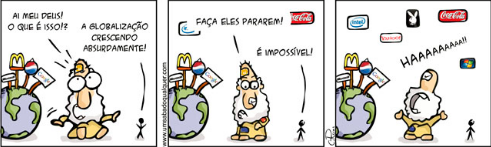 Assinale a alternativa que indica a característica da Globalização representada pela tirinha:a) Mercantilização da Economiab) Formação de Acordos Econômicosc) Cartelizaçãod) Expansão das empresas globaise) Censura aos meios publicitários2) Um relatório do Fórum Econômico Mundial assinala que os países emergentes, apesar do vistoso desempenho econômico dos últimos anos, ainda estão muito atrasados no investimento em tecnologias da informação (TI), isto é, os sistemas de gerenciamento de dados e de comunicação. Trata-se de uma área crucial para que o desenvolvimento desses países, entre os quais está o Brasil, mude de patamar, dando-lhes melhores condições de competir com os países ricos e de proporcionar bem-estar à população. O estudo do Fórum adverte que a demora na superação das deficiências comprometerá o potencial de expansão dos emergentes […].Nesse ranking anual de conectividade, o Brasil subiu do 65.º para o 60.º lugar entre 144 países, abaixo de Rússia (54.º) e China (58.º) e acima de Índia (68.º) e África do Sul (70.º). Na América Latina, o Brasil é superado por Chile (34.º), Porto Rico (36.º), Barbados (39.º), Panamá (46.º), Uruguai (52.º) e Costa Rica (53.º). A classificação leva em conta fatores como a infraestrutura, o nível de preparo para o uso de TI, a qualidade e o custo do acesso aos sistemas e a facilidade para fazer negócios e promover inovação, além dos efeitos da TI sobre a economia e a sociedade […].Com base na leitura do texto, podemos dizer que o processo de globalização e difusão de tecnologias é:I. Desigual, acompanhando sempre os níveis de desenvolvimento econômico.II. Dinâmico, baseado nas transformações provocadas pelos avanços tecnológicos.III. Estrutural, uma vez que necessita de bens materiais para estabelecer a sua expansão.IV. Revolucionário, pois realiza sua expansão rapidamente, mesmo em zonas periféricas.São corretas as afirmativas:a) I e IIb) II e IIIc) I e IVd) III e IVe) II, III e IV3) O controle de parcelas significativas do mercado mundial está entre os mais claros sinais de desenvolvimento econômico. A repartição desse mercado entre as nações é extremamente desigual. Os países desenvolvidos controlam a fatia predominante do bolo, embora se registrem avanços significativos dos grandes países em desenvolvimento, especialmente a China.MAGNOLI, D. Geografia para o Ensino Médio. São Paulo: Atual, 2008. p.385.A tendência atual, no contexto da globalização econômica das relações internacionais, é caraterizada pela concretização de um paradigma mundial, representado:a) pela oposição entre os países do norte desenvolvido e do sul subdesenvolvido, caracterizando uma nova forma de se regionalizar politicamente o mundo.b) pela fragmentação industrial, em que as sedes das grandes empresas multinacionais se deslocam para polos comerciais de economias emergentes.c) pela nova política de controle da produção industrial em benefício da preservação dos recursos naturais.d) pelo fim do mercado especulativo financeiro e pelo estabelecimento de uma ordem econômica informacional, eminentemente não oligopolizada.e) pelo crescente fluxo de capitais e informações, distribuído homogeneamente pelo globo terrestre.4)(UERJ – 2013)3ª do plural (Engenheiros do Hawaii)Corrida pra vender cigarroCigarro pra vender remédioRemédio pra curar a tosseTossir, cuspir, jogar pra foraCorrida pra vender os carrosPneu, cerveja e gasolinaCabeça pra usar bonéE professar a fé de quem patrocinaEles querem te vender, eles querem te comprarQuerem te matar a sede, eles querem te sedar (…)Corrida contra o relógioSilicone contra a gravidadeDedo no gatilho, velocidadeQuem mente antes diz a verdadeSatisfação garantidaObsolescência programadaEles ganham a corrida antes mesmo da largada(…)Os diferentes modelos produtivos de cada momento do sistema capitalista sempre foram o resultado da busca por caminhos para manter o crescimento da produção e do consumo. A crítica ao sistema econômico presente na letra da canção está relacionada à seguinte estratégia própria do atual modelo produtivo toyotista:a) aceleração do ciclo de renovação dos produtosb) imposição do tempo de realização das tarefas fabrisc) restrição do crédito rápido para o consumo de mercadoriasd) padronização da produção dos bens industriais de alta tecnologia5) (UFF – 2012)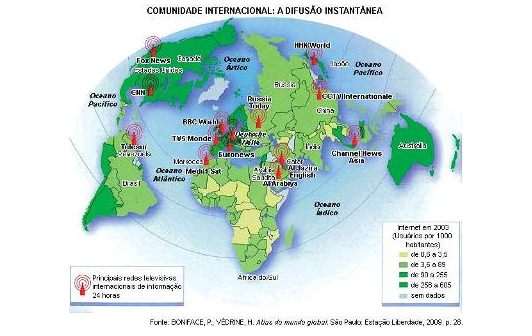 O título do mapa refere-se a uma parcela da população mundial que, ao ter acesso à difusão instantânea, comporia uma espécie de Comunidade Internacional, ancorada em redes como as ilustradas acima.A comparação entre a localização geográfica das redes televisivas e a da maior densidade de usuários de internet admite a indicação de outro título adequado a esse mapa. Assinale-o.a) Colonização inversa: a provocação dos centrosb) Polarização Norte-Sul: a fragmentação globalc) Globalização em foco: um choque de civilizaçõesd) Integração regional: o protagonismo das periferiase) Comunicação digital: o fim das diferenças culturaisGABARITOQuestão 1Questão 2Questão 3Questão 4Questão 5DBAAB